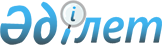 О проекте Протокола о создании системы информационного обмена по индикативному прогнозному балансу газа государств – членов Таможенного союза и Единого экономического пространстваРешение Коллегии Евразийской экономической комиссии от 25 декабря 2013 года № 305

      Приняв к сведению информацию члена Коллегии (Министра) по энергетике и инфраструктуре Евразийской экономической комиссии Ахметова Д.К. о ходе подготовки проекта Протокола о создании системы информационного обмена по индикативному прогнозному балансу газа государств – членов Таможенного союза и Единого экономического пространства, Коллегия Евразийской экономической комиссии решила:



      1. Одобрить прилагаемый проект Протокола о создании системы информационного обмена по индикативному прогнозному балансу газа государств – членов Таможенного союза и Единого экономического пространства. 



      2. Просить государства – члены Таможенного союза и Единого экономического пространства до 1 марта 2014 г. провести внутригосударственное согласование проекта Протокола, указанного в пункте 1 настоящего Решения, и проинформировать Евразийскую экономическую комиссию о его результатах. 



      3. Настоящее Решение вступает в силу по истечении 

30 календарных дней с даты его официального опубликования.

Проект       ПРОТОКОЛ

о создании системы информационного обмена по индикативному

прогнозному балансу газа государств – членов Таможенного союза

и Единого экономического пространства      Правительство Республики Беларусь, Правительство Республики Казахстан и Правительство Российской Федерации, именуемые в дальнейшем Сторонами,

      в целях организации информационного обмена, обеспечения сбалансированности спроса и предложения в отношении газа и расширения взаимовыгодных межгосударственных поставок данного вида ресурса,

      на основании Соглашения о правилах доступа к услугам субъектов естественных монополий в сфере транспортировки газа по газотранспортным системам, включая основы ценообразования и тарифной политики, от 9 декабря 2010 года

      согласились о нижеследующем: Статья 1      Для целей настоящего Протокола используемые понятия означают следующее:

      «компетентные органы»:

      от Республики Беларусь – Министерство энергетики Республики Беларусь;

      от Республики Казахстан – Министерство нефти и газа Республики Казахстан;

      от Российской Федерации – Министерство энергетики Российской Федерации;

      «национальный индикативный прогнозный баланс газа» – система показателей, характеризующих производство, внутреннее потребление, экспорт и импорт газа государства одной из Сторон;

      «совместный индикативный прогнозный баланс газа» – согласованный компетентными органами индикативный прогнозный баланс газа государств Сторон, представляющий систему национальных показателей, характеризующих производство, внутреннее потребление, экспорт и импорт газа государств Сторон. Статья 2      Компетентные органы осуществляют обмен информацией путем представления в Евразийскую экономическую комиссию национальных индикативных прогнозных балансов газа для подготовки совместного индикативного прогнозного баланса газа. Статья 3Совместный индикативный прогнозный баланс газа разрабатывается по форме согласно приложению № 1 на 5-летний период и включает в себя показатели за прошедший год, ожидаемые показатели за текущий год, а также прогнозные показатели на следующие 3 года. В согласованный совместный индикативный прогнозный баланс газа могут вноситься уточнения в части прогнозных показателей в соответствии с представляемыми в Евразийскую экономическую комиссию в текущем году национальными индикативными прогнозными балансами газа. Статья 4      1. Компетентные органы ежегодно, до 1 июля, представляют в Евразийскую экономическую комиссию национальные индикативные прогнозные балансы газа, составленные по форме согласно приложению № 2.

      2. Евразийская экономическая комиссия на основе представленных компетентными органами национальных индикативных прогнозных балансов газа ежегодно, до 1 августа, разрабатывает и направляет на согласование компетентным органам проект совместного индикативного прогнозного баланса газа с пояснительной запиской к нему.

      3. Компетентные органы ежегодно, до 1 сентября, направляют в Евразийскую экономическую комиссию информацию об отсутствии замечаний по представленному проекту либо замечания с необходимыми обоснованиями. Статья 5      В случае необходимости уточнения представленной компетентными органами информации и в целях согласования проекта совместного индикативного прогнозного баланса газа Евразийская экономическая комиссия проводит консультации с компетентными органами. Статья 6      Согласованный компетентными органами совместный индикативный прогнозный баланс газа после рассмотрения на заседании Коллегии Евразийской экономической комиссии направляется Сторонам ежегодно, до 1 октября. Статья 7      По взаимному согласию Сторон в настоящий Протокол могут быть внесены изменения, которые оформляются отдельными протоколами.Положения настоящего Протокола не затрагивают прав и обязательств государств Сторон, вытекающих из других международных договоров, участниками которых являются государства Сторон. Статья 8      Споры между Сторонами, связанные с толкованием и (или) применением настоящего Протокола, разрешаются путем проведения переговоров и консультаций. Статья 9      Настоящий Протокол вступает в силу по истечении 30 календарных дней с даты получения депозитарием последнего письменного уведомления о выполнении Сторонами внутригосударственных процедур, необходимых для его вступления в силу.       Совершено в городе _________ «___» ________ 2014 года в одном подлинном экземпляре на русском языке.

      Подлинный экземпляр настоящего Протокола хранится в Евразийской экономической комиссии, которая, являясь депозитарием настоящего Протокола, направит каждой Стороне его заверенную копию. ПРИЛОЖЕНИЕ № 1               

к Протоколу о создании системы        

информационного обмена по        

индикативному прогнозному балансу    

газа государств – членов Таможенного   

союза и Единого экономического пространства                      Совместный индикативный прогнозный баланс

                         газа государств – членов Таможенного

                            союза и Единого экономического

                           пространства на 20__ – 20__ годыПРИЛОЖЕНИЕ № 2               

к Протоколу о создании системы        

информационного обмена по        

индикативному прогнозному балансу    

газа государств – членов Таможенного   

союза и Единого экономического пространства                          Национальный индикативный прогнозный

                                      баланс газа

                                 на 20__ – 20__ годы

                            _________________________________________

                               (наименование государства – члена

                                  Таможенного союза и Единого

                                  экономического пространства
					© 2012. РГП на ПХВ «Институт законодательства и правовой информации Республики Казахстан» Министерства юстиции Республики Казахстан
				Председатель Коллегии Евразийской

экономической комиссииВ. ХристенкоЗа Правительство

Республики Беларусь
За Правительство

Республики Казахстан
За Правительство

Российской Федерации
(млрд. куб. м)Наименование

статьи балансаОтчет за

прошедший

годОжидаемый

показатель за текущий

год ПрогнозПрогнозПрогнозНаименование

статьи балансаОтчет за

прошедший

годОжидаемый

показатель за текущий

год 20 __

год20 __

год20 __

годРЕСУРСЫ – ВСЕГО Собственные ресурсы:Республика Беларусь Республика Казахстан Российская Федерация Импорт:из государств – членов Таможенного союза и Единого экономического пространства:в Республику Беларусь в Республику Казахстан в Российскую Федерациюиз других государств:в Республику Беларусь в Республику Казахстан в Российскую ФедерациюРАСПРЕДЕЛЕНИЕ – ВСЕГО Поставка на внутренний рынок:Республика Беларусь Республика Казахстан Российская Федерация Экспорт:в государства – члены Таможенного союза и Единого экономического пространства:из Республики Беларусь из Республики Казахстан из Российской Федерациив другие государства:из Республики Беларусь из Республики Казахстан из Российской Федерации(млрд. куб. м)Наименование статьи балансаОтчет

за

прошедший годОжидаемый

показатель за

текущий годПрогнозПрогнозПрогнозНаименование статьи балансаОтчет

за

прошедший годОжидаемый

показатель за

текущий год20__год20__год20__годРЕСУРСЫ – ВСЕГО Собственные ресурсыИмпорт:из государств – членов Таможенного союза и Единого экономического пространства:…………….…………….из других государствРАСПРЕДЕЛЕНИЕ – ВСЕГО Поставка на внутренний рынок Экспорт:в государства – члены Таможенного союза и Единого экономического пространства:…………….…………….в другие государства